Сумська міська радаVІIІ СКЛИКАННЯ               СЕСІЯРІШЕННЯвід                   2022 року №           -МРм. СумиРозглянувши звернення громадянина, надані документи, відповідно до статей 12, 35, частини дев’ятої статті 118, статті 122, пункту 6 частини третьої статті 186 Земельного кодексу України, статті 50 Закону України                                    «Про землеустрій», частини четвертої статті 15 Закону України «Про доступ до публічної інформації», ураховуючи протокол засідання постійної комісії з питань архітектури, містобудування, регулювання земельних відносин, природокористування та екології Сумської міської ради від 01.02.2022 № 44, керуючись пунктом 34 частини першої статті 26 Закону України «Про місцеве самоврядування в Україні», Сумська міська радаВИРІШИЛА:Затвердити проект землеустрою щодо відведення земельної                                   ділянки та надати Герману Андрію Сергійовичу у власність земельну ділянку за адресою: м. Суми, Сумська міська громадська організація садівниче товариство «Цукровик», ділянка № 63а, кадастровий номер 5910136600:11:001:0290, площею 0,0500 га, категорія та цільове призначення земельної ділянки:                                                                                                                                                                      землі сільськогосподарського призначення, для індивідуального садівництва.Сумський міський голова				                 Олександр ЛИСЕНКОВиконавець: Клименко ЮрійІніціатор розгляду питання - постійна комісія з питань архітектури, містобудування, регулювання земельних відносин, природокористування та екології Сумської міської радиПроєкт рішення підготовлено департаментом забезпечення ресурсних платежів Сумської міської радиДоповідач – Клименко Юрій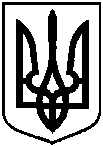 Проєктоприлюднено«___»_____________2022 р.Про надання Герману Андрію Сергійовичу у власність земельної ділянки за адресою: м. Суми,                            Сумська міська громадська організація садівниче товариство                      «Цукровик», ділянка № 63а, площею 0,0500 га